Smlouva o výkonu funkce Pověřenec na ochranu osobních údajůZákladní škola, Praha IO, U Roháčových kasáren 19/1380 se sídlem: Praha IO, U Roháčových kasáren 19/1380 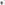 IČ: 65 993 225 zastoupená Mgr. Jindrou Pohořelou, ředitelkou školydále jen školaaViera Pávková se sídlem:	Švestková 1471. 198 00 Praha 9, Kyje lč:	70857199OSVČ zapsaná v živnostenském rejstříkuBankovní spojení: Neplátce DPH dále jen pověřenec(společně jako smluvní strany)uzavřeli mezi sebou níže uvedeného dne, měsíce a roku v souladu s Š 1746 odst. 2 zákona č.89/2012 Sb., občanský zákoník, v platném znění, tutosmlouvu o výkonu funkce Pověřenec na ochranu osobních údajů(dále jen smlouva nebo tato smlouva).I.Předmět smlouvyPředmětem smlouvy je závazek pověřence zajišťovat za úplatu sjednanou v této smlouvě pro školu funkci Pověřenec pro ochranu osobních údajů (dále jen Pověřenec) v souladu s příslušnými ujednáními Nařízení Evropského parlamentu a rady EU 2016/679 0 ochraně fyzických osob v souvislosti se zpracováním osobních údajů a o volném pohybu těchto údajů (dále jen Nařízení) v rozsahu sjednaném v této smlouvě, a závazek školy uhradit pověřenci sjednanou úplatu a poskytnout mu potřebnou součinnost a spolupráci pro plnění závazků sjednaných mezi smluvními stranami v této smlouvě.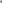 Pověřenec bude vykonávat funkci v následujícím rozsahu :plnění úkolů Pověřence dle Nařízení,poskytování metodické pomoci při kontrole nastavení a činnosti jednotlivých systémů ochrany osobních údajů ve školenávrhy na zlepšení nebo úpravy nastavených systémů zpracování a ochrany osobních údajů ve škole, doporučení k zavádění nových systémů zpracování a ochrany osobních údajů v návaznosti na změny platné právní úpravy,spolupráce, konzultace, kontaktní místo a komunikace s dozorovým orgánem ochrany osobních údajů dle požadavků školy,předávání informací o změnách a novinkách v oblasti zpracování a ochrany osobních údajů škole, dle zvláštní dohody i zajišťování školení pro zaměstnance nebo odpovědné osoby školy,posuzování souladu systémů zpracování a ochrany osobních údajů školy s platnou právní úpravou.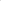 II.Práva a povinnosti smluvních stranPověřenec se zavazuje provádět práce dohodnuté v této smlouvě na základě svých znalostí a zkušeností, v souladu s platnou právní úpravou, nezávisle a podle svého nejlepšího vědomí.Pověřenec je povinen plnit své závazky vůči škole a dozorovému orgánu v termínech stanovených platnou právní úpravou.Pověřenec neodpovídá za výsledek své činnosti v případě, že mu byly školou poskytnuty nesprávné nebo neúplné údaje v oblasti zpracování a ochrany osobních údajů, o jejichž správnosti nebo úplnosti neměl pověřenec důvod pochybovat.Pověřenec je oprávněn vyžádat si od školy i další doplňující údaje pro řádné plnění svých povinností dle této smlouvy, tyto údaje mu škola poskytne bez zbytečného odkladu.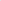 Škola se zavazuje vytvořit pověřenci řádné podmínky pro plnění jeho závazků dle této smlouvy, zejména včasným a řádným poskytováním všech potřebných podkladů, informací, listin a materiálů. V případě potřeby se škola zavazuje umožnit pověřenci výkon jeho funkce v prostorách školy v předem dohodnutém rozsahu a za předem dohodnutých podmínek.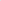 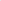 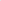 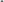 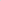 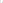 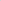 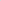 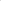 Škola se zavazuje vyvíjet další potřebnou spolupráci pro plnění závazků pověřence, zejména poskytováním potřebné součinnosti zaměstnanci školy, plněním dohodnutých závěrů a doporučení v oblasti zpracování a ochrany osobních údajů v termínech a způsobem doporučeným pověřencem.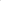 Škola se zavazuje neprodleně informovat pověřence o všech změnách nebo doplňcích ve své činnosti v oblasti zpracování a ochrany osobních údajů, které by mohly mít nebo majívliv na plnění závazků pověřence dle této smlouvy.Pro kontakt s pověřencem bude škola používat e-mailové spojení na adresu xxxxxxxxx, nebo telefonické spojení na telefon + 420 601 333 185.Pověřenec bude vůči škole používat e-mailovou adresu reditel@zsrohacovky.cz nebo telefonické spojení na číslo +420 272 738 989.Doručení e-mailových zpráv potvrdí adresát odesilateli zasláním potvrzení o jejím přečtení event. odpovědí bez zbytečného odkladu, jinak se má za to, že e-mailová zpráva nebyla doručena.Hrozí-li nebezpečí z prodlení, je odesilatel e-mailové zprávy oprávněn uvědomit adresáta o jejím odeslání formou sms odeslanou na jeho výše uvedené telefonické spojení.  Škola je povinna zaplatit pověřenci úplatu sjednanou v této smlouvě řádně a včas.Smluvní strany jsou povinny informovat se o změnách svých údajů uvedených v úvodu této smlouvy řádně a včas, jinak odpovídají za újmu vzniklou z porušení tohoto ujednání kterékoli smluvní straně.III.Odměna a platební podmínkySmluvní strany sjednaly paušální měsíční odměnu pro pověřence ve výši 3.600 Kč měsíčně. Tato odměna nezahrnuje DPH, ke dni podpisu této smlouvy není pověřenec plátcem DPH. Stane-li se pověřenec plátcem DPH, oznámí tuto skutečnost škole bez zbytečného odkladu. Poté bude ke sjednané odměně DPH připočítáváno v zákonné výši. Rozsah plnění pověřence nemá vliv na výši odměny, k tomu smluvní strany přihlédly při stanovení její výše.Pověřenec vyfakturuje odměnu fakturou doručenou škole na e-mailovou adresu uvedenou v článku II. odst. 8 této smlouvy, na čemž se smluvní strany výslovně dohodly, a to nejpozději do 3. kalendářního dne po uplynutí měsíce, za který je odměna fakturována. Splatnost odměny je uvedena ve faktuře a bude činit nejméně 10 kalendářních dnů ode dne doručení faktury škole.Úhradu odměny provede škola bezhotovostním způsobem, převodem na účet pověřence uvedený v úvodu této smlouvy.V případě prodlení s úhradou odměny je pověřenec oprávněn požadovat úroky z prodlení ve výši dle platné právní úpravy k  l . dni prodlení s platbou odměny.IV.Doba trvání smlouvy, další ujednáníTato smlouva se uzavírá od 1. 5. 2018 na dobu neurčitou.Tato smlouva může být ukončena písemnou dohodou stran k určitému datu, jinak je neplatná, nebo písemnou výpovědí jedné ze smluvních stran, přičemž výpovědní doba je stejná pro obě smluvní strany v délce 3 měsíců.Výpovědní doba začne běžet prvého dne kalendářního měsíce následujícího po doručení výpovědi druhé smluvní straně.Výpovědí této smlouvy nejsou dotčena práva a povinnosti smluvních stran po dobu výpovědi, včetně práva pověřence na úhradu sjednané odměny, nebude-li mezi smluvními stranami sjednáno písemně něco jiného.Dohodu o skončení platnosti smlouvy a její výpověd' není možné učinit formou e-mailové zprávy, tyto listiny musí být doručeny druhé smluvní straně v listinné podobě, jinak jsou neplatné. Stejné ujednání platí i pro změny této smlouvy. Listiny se doručují bud' osobním předáním proti podpisu adresáta o doručení vyznačeném na doručované listině, nebo prostřednictvím držitele příslušné poštovní licence formou doporučeného psaní odeslaného na adresu smluvní strany uvedenou v této smlouvě. Takováto doporučená listovní zásilka se považuje za doručenou druhé smluvní straně pátým pracovním dnem ode dne jejího předání držiteli poštovní licence k doručení adresátovi, bez ohledu na to, zda k doručení skutečně došlo.Veškeré změny nebo doplňky této smlouvy jsou možné výlučně formou písemných dodatků podepsaných oběma smluvními stranami na jedné listině. Jakékoli jiné formy změn nebo doplňků této smlouvy a tohoto ujednání se tímto výslovně vylučují.Smluvní strany se zavazují uzavřít v návaznosti na právní úpravu provedenou zákonem České republiky jako implementace Nařízení GDPR příslušný dodatek k této smlouvě, v souladu s ujednáním odstavce 6 tohoto článku, bude-li taková úprava smlouvy potřebná.Smluvní strany tímto-prohlašují veškeré údaje uvedené v této smlouvě, a veškeré údaje, se kterými se seznámí při plnění této smlouvy, za důvěrné a tvořící jejich obchodní tajemství, a zavazují se chránit je před zneužitím nebo zveřejněním a nepředat je žádným třetím osobám, nevyplývá-li taková informační povinnost přímo z platného zákona ČR.Právní vztahy neupravené touto smlouvou se řídí Nařízením GDPR, zákonem č. 89/2012 Sb., občanský zákoník, v platném znění, a dalšími platnými právními předpisy.IO. Tato smlouva je sepsána ve dvou vyhotoveních stejné právní síly, každá smluvní strana obdrží po jednom vyhotovení.Tato smlouva nabývá platnosti a účinnosti dnem jejího podpisu oběma smluvními      stranami.Smluvní strany prohlašují, že tato smlouva tak, jak byla sepsána, odpovídá jejich pravé vůli, a na důkaz toho připojují své podpisy.V Praze dne 30. 4. 2018	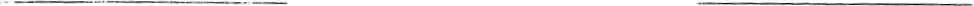 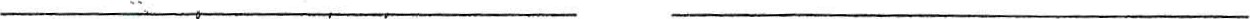 	Mgr. Jindra Pohořelá	                                                        Viera Pávková